Prot.:1887/B17                                                                                                         Bovino 22/04/2021AI DOCENTI SCUOLA SECONDARIA DI I GRADOSCUOLA SECONDARIA DI II GRADOSCUOLA PRIMARIAAI COORDINATORI DI CLASSEAL DSGASITO WEB SCUOLAOGGETTO: ADOZIONE LIBRI DI TESTO A.S. 2021/2022Il Dirigente Scolastico,VISTA la nota MI n.5272 del 12/03/2021 relativa all’adozione dei libri di testo per l’a.s. 2021/2022 nella quale sono confermati i tetti di spesa indicati dal DM 781/2013;CONSIDERATA la necessità di procedere alla adozione dei libri di testo entro la II decade di maggio si comunica la tempistica degli adempimenti da espletare:I docenti dovranno entro la data del 30/04/2021 comunicare ai coordinatori di classe i testi da confermare compilando l’allegato 3 e/o i testi di nuova adozione compilando l’allegato 2;I coordinatori di classe avranno cura di  trascrivere i testi comunicati dai docenti sull’allegato modulo 3 e inviarlo, entro e non oltre il 20/05/2021, al seguente indirizzo di posta elettronica:fgic81600n@istruzione.it (all’attenzione della segreteria didattica A.A. Rodia e Scarabino);La segreteria didattica provvederà, entro il 22/06/2021 all’inserimento dei testi nel data base dell’AIE, al controllo dei tetti di spesa ed all’invio dei testi adottati.Si confida in un tempestivo svolgimento dell’iter procedurale e nell’attenta comunicazione/compilazione dei codici ISBN identificativi dei testi nonché dell’uso della legenda da inserire nella colonna “note”.Allegati: prospetto tetti di spesa già aggiornati secondo i coefficienti di rivalutazione monetaria (allegato 1) Prospetto “nuove adozioni” allegato 2 ( per ogni ordine di scuola); conferma testi allegato 3 (riepilogativo per classe a cura del coordinatore)IL DIRIGENTE SCOLASTICOProf. Ottone PERRINAFirma autografa sostituita a mezzo stampa ai sensi dell'art. 3 del D. Lgs. n. 39/1993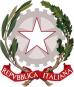 ISTITUTO OMNICOMPRENSIVO DEI MONTI DAUNIScuola Infanzia, Primaria e Secondaria di I GradoBOVINO - CASTELLUCCIO DEI SAURI – DELICETO - PANNI Istituto Istruzione Superiore di II GradoACCADIA – BOVINO – DELICETO - TROIAVia dei Mille n. 10  –  71023   BOVINO (FG) - C.F. 80031240718  -  C.M. FGIC81600Nwww.istitutocomprensivobovino.edu.it   e-mail: fgic81600n@istruzione.it   fgic81600n@pec.istruzione.itUff. Amm.  tel. 0881/912067 – 961067 – 913089www.istitutocomprensivobovino.edu.it   e-mail: fgic81600n@istruzione.it   fgic81600n@pec.istruzione.itUff. Amm.  tel. 0881/912067 – 961067 – 913089